             Муниципальное бюджетное дошкольное образовательное   учреждение детский сад с. Знаменка, Нерчинский район,  Забайкальский край                Сценарий выпускного утренника в детском саду:             «В школу мне идти пора»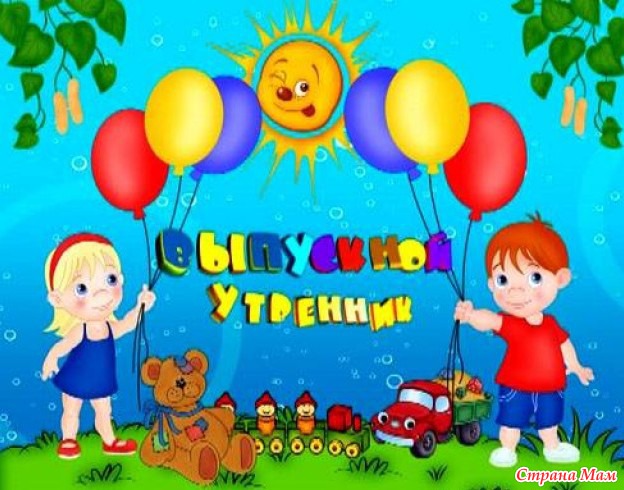 Музыкальный руководитель:                                 Трушина Светлана Юрьевна               Сценарий выпускного утренника в детском саду:             «В школу мне идти пора»Цель:
Создание  условий    для  радостного  и праздничного  настроенияЗадачи:
1.Развивать коммуникативное поведение детей.
2.Обеспечить взаимопонимание между всеми участниками мероприятия3.Максимально  вовлечь детей в творческую деятельность на мероприятии.
 Звучат фанфары, выходят воспитатели.1-й воспитатель: Уважаемые мамы и папы, дорогие бабушки и дедушки! Сегодня мы все немного грустим, потому что настало время расставания. 2-й воспитатель: Очень скоро для наших выпускников прозвенит первый школьный звонок. Позади остались дни, наполненные увлекательными путешествиями в мир непознанного, неразгаданного; удивительные открытия, помогавшие нашим детям каждый день, шаг за шагом, познавать окружающий мир, и себя самого в нем. 3-й воспитатель: Впереди непростая дорога в мир взрослой школьной жизни. А сегодня они, торжественные и взволнованные, спешат на первый в своей жизни выпускной бал. Воспитатели вместе: Так давайте же поддержим их нашими аплодисментами!Дети исполняют песню: «Детский сад- волшебная страна» Ребёнок: Наш любимый детский сад!
Здесь учили всех ребят:
Лепить из пластилина
Морковку и пингвина,
Папу, маму рисовать,
И игрушки убирать.
Научились мы плясать,
Книжки по слогам читать,
Крепко накрепко дружить,
Вместе хоровод водить,
Маленьких не обижать,
За обедом все съедать!
Скоро в школу нам идти,
Детский сад, ты нас прости!
Воспитатель: С детством расстаться всегда очень трудно,  Белый кораблик уплыл, не вернешь!Воспоминаний светлое чувство станет сильнее,Чем дольше живешь!И чтобы воспоминания о нашем садике остались с вами надолго, мы хотим подарить вам дипломы.(вручает   заведующей детским садом)Заведующая: Дорогие наши выпускники, разрешите поздравить вас с окончанием полного курса детсадовских наук и на память об этом вручить вам памятные дипломы.Ребёнок: В наше время нет, непросто
               Садиком руководить.
              Каждый день миллион вопросов,
              Все их надобно решить.
               Да, работа здесь не мед
             Тут не все смогли бы.
               За нелегкий этот труд
              Скажем Вам спасибо!Появляются три девицы,  садятся за стол , пьют чай.Воспитатель: Три девицы в день весеннийБыли в милом настроении,На скамейки ворковалиИ о будущем мечтали.1-я девица: Кабы я была царица, то на весь крещеный мир приготовила б я пир!2-я девица: Эка невидаль, сестрица, кабы я была царица, то на весь бы мир одна наткала бы полотна!1-я девица: Полотна?! Ну, скажешь тоже, и на кой Царю рогожи?2-я девица: Думаешь, ему нужны подгоревшие блины?1-я и 2-я девицы (обращаясь к 3-й):Почему же ты молчишь, ничего не говоришь?3-я девица:В школе я хочу  учиться, обещаю не лениться,Потому как подрасту, стать ученой я хочу.И компьютер изучить, с  математикой дружить,Географией владеть, чтобы мир весь посмотреть.Геометрию и русский, биологию, французскийВ школе нужно изучить, чтобы самой умной быть!1-я девица: Самой умной? Вот так дело! И тебе не надоело?2-я девица: Зачем таким красавицам как мы в какую-то школу идти? Мы себе и так женихов найдем!3-я девица:В школу нужно всем идти! Потому что там чудесно, очень, очень интересно. И, конечно, всем известно, надо знанья получать, чтобы в жизни не пропасть! Не ссорьтесь, сестры! Давайте лучше хоровод заведем!Танец трех девиц.
1-я девица:  Мы в школу пойдем все учиться, и, школьной дорогой идя,                      Мы верных друзей там найдем все, ведь в школе без друга нельзя!2-я девица:  Кто в дружбу верит горячо, кто рядом чувствует плечо,                      Тот никогда не упадет, в любой беде не пропадет.3-я девица:  А если и споткнется вдруг, то встать ему поможет друг.                      Всегда ему надежный друг в беде протянет руку.Звучит «Песня Шапокляк» (музыка В. Шаинского, слова Э. Успенского) в записи. Заходит старуха Шапокляк.Шапокляк. Здравствуйте, мои хорошие. Здравствуйте, мои пригожие. Как я люблю маленьких детей: они так много шалят и игрушки ломают. Из рогатки стреляют, стекла разбивают, взрослых не слушаются.Воспитатель . Нет, Шапокляк, ты ошибаешься. Это совсем другие дети: они выросли и собираются в школу и поэтому стали серьезными и больше не шалят. Правда, ребята?Шапокляк. Куда собираются, в школу?Воспитатель В школу, учиться.Шапокляк. Делать в этой школе вам нечего, учи и учи уроки целыми днями..Воспитатель  А ты откуда знаешь?Шапокляк. Когда-то я два года просидела в первом классе. И с тех пор (гордо) нигде ничему не училась. Вот!Воспитатель  Так вот почему ты такая...Шапокляк. Такая умненькая- благоразумненькая.Воспитатель  Да нет, я хотела сказать - неначитанная, неграмотная и некультурная.Шапокляк. Что?! Подумаешь, будто в вашей школе так интересно?!Воспитатель  Очень интересно узнавать все то, что неизвестно. Ребята тебе сейчас в песенке про это расскажут.Группа детей поет отрывок из песни «Ужасно интересно...» (музыка В. Шаинского, слова Г. Остера). Шапокляк садится и слушает, в конце подпевает и хлопает в ладоши.Шапокляк. Замечательная песенка. Вы так хорошо пели, что мне тоже в школу захотелось. А нельзя ли и мне вместе с вами в первый класс?Ведущий. Если хочешь вместе с нами -Мы проверим твои знанья. Проверим, ребята, что знает Шапокляк? Женя, скажи свое задание.1-й ребенок.Ну-ка, ты нам всем скажи,Сколько будет 2 + 3?Выкладывает на фланелеграфе.Шапокляк (чешет в затылке). Это будет... Это будет... Что-то около шести.Воспитатель .Дети, правильный ответ? Дети. Нет.1-й ребенок.Нет, будет пять!Не умеешь ты считать.2-й ребенок.Я возьму четыре буквы,И из них сложу я слово.(Выкладывает «мама».)Вот уже все и готово.Повнимательней смотри,Слово это нам прочти.Шапокляк. То ли мыло, то ли ма-ло?Воспитатель  (к детям). Что написано здесь?Дети. Мама.Ведущий. И еще к тебе вопрос.3-й ребенок.Можешь ты ответить нам:Чтобы быть всегда здоровым,Что нам делать по утрам?Шапокляк.Это каждый должен знатьНадо всем... подольше спать.Воспитатель . Дети, правильный ответ?Дети. Нет.. Воспитатель  А что нужно делать, чем заниматься?Дети. Физкультурой.Песня «Зарядка» (музыка Ю. Сорокина, слова Н. Фифриной).Дети поют стоя, сопровождая пение движением по тексту. Шапокляк пытается повторить движения.1. Чтобы нам не болетьИ не простужаться,Мы зарядкой всегдаБудем заниматься.2. Пусть не все хорошоМожет получиться. –Не печалься, дружок,Надо научиться.Припев.Весело шагать, руки поднимать,Приседать и вставать, бегать и скакать.Раз, два, раз, два!. Рановато тебе, Шапокляк, в школу, многого ты не знаешь!Шапокляк. Вы все задания за пятый класс давали!Воспитатель Ладно, самое легкое испытание. Сумеешь собрать портфель?Шапокляк. О, это очень просто, нужно взять самое необходимое, что пригодится в школе.Игра-  «Собери портфель».Дети:-В детском садике со всеми
Мы дружили много дней,
А теперь другое дело -
Есть заботы поважней.
У тебя в портфеле – книжки,
У меня в руке – букет,
Все знакомые мальчишки
Удивленно смотрят вслед.
Отчего же день веселый?
Отчего же каждый рад?
Отправляемся мы в школу.
До свиданья, детский сад-Сегодня мы прощаемся
С любимым детским садом,
Мы выросли, мы выросли,
Идти нам в школу надо.
Спасибо воспитателям,
Спасибо няням нашим,
И доктору, и повару,
Мы всем «спасибо» скажем.
Сегодня день особенный -
И грустный, и веселый.
Мы выросли, мы выросли!
Идем учиться в школу!-Проходит все, но мне немного жаль,Что детства закрывается страница,Все впереди, но только в детский садНам никогда уже не возвратиться!Теперь мы стали старше - и намного,Растём мы каждый день и каждый миг!Нас жизнь зовёт вперёд, зовёт дорога -Мир знаний так обширен и велик!-.Ну, вот и все! Прощай мой детский сад,С тобой уходит детство понемногу,Воспоминанья детства сберегу,Частицу их возьму с собой в дорогу.- Мы свой хороший детский садЛюбить не перестанем,И все же мы прощаемся,Все: Ведь мы большими стали!Песня- «До свиданья, детский сад»Под музыку дарят цветы сотрудникамВоспитатель:Ну, что ж, пришла пора прощаться, нам жалко с вами расставаться!Мы всех вас очень полюбили, хотим, чтоб вы нас не забыли! Так каждый год – уходят дети, и, кажется, всех лучше – эти!А вас из сада провожая, мы что-то ценное теряем! Пред вами школьная дорога, идти по ней вам долго-долго! Желаем вам на всем пути легко и радостно идти!А сейчас, ребята, для вас наступает волнующий момент! Вручается первая в жизни награда – диплом «С окончанием детского сада».Пусть в жизни у вас будет много наград, Но первая в жизни, дороже, чем клад!                                            Источник:http://nsportal.ru/detskiy-sad/raznoe/2012/10/19/stsenariy-vypuska-v-detskom-sadu-puteshestvie-v-tridevyatoe